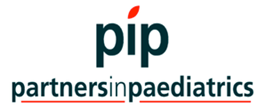 Funding Proposal Partners in Paediatrics:Introduction:Established in 1997, Partners in Paediatrics (PiP) referred to hereafter as ‘the Partnership’ is a partnership of organisations working together to improve the quality and accessibility of health services for children and young people across the West Midlands, and areas served by participating organisations.The Partnership has a small core team and is responsible for coordinating the Partnership’s work programme. The Partnership’s achievement will be the result of a sustained contribution and commitment of its members, to its overall objectives.PiP is a none profit organisation, as such if we have any funding available to us, we aim to use this money to on programs or projects that will benefit our membership organisations.Proposal Key Points: must be in line with PiP mission statement“PiP is a partnership of organisations and clinicians working together to improve the quality and accessibility of services for children and young people”The current limit for each project is £5’000, with scope for reapplication at the end of year one.Once you have answered all the questions please return this submission to:Amanda Turner:amanda.turner17@nhs.netIf you have any questions of require any further information, please contact:Mary Passant: mary.passant@nhs.netWe would like to take this opportunity to thank you for your submission and we will aim to reply within two weeks from the date of signature. If you have any supporting information, please send it with this proposal.Questions about Proposal or Project Questions about Proposal or Project Answers from Partnership Organisation:Name of Project being proposed?What do you want to do?What will be the value of doing this?How much will it cost (in terms of hard cash, resources, personnel, equipment etc)Of the cost above how, much are you asking PiP to contribute?Would you want the PiP team to support you with the administration/project support?How long will it take?What difference will the project make to the children in the West Midlands? What has already been done in this project area?How will you evaluate the results?Ethical Considerations Signature:Signature:Date: